Пункты реализации транспортных карт для проезда в городском общественном транспорте:г. Новокузнецк:   МБУ «ЕЦОПП» НГО,  пр. Строителей, д.55.Филиал ГПК «ПАТ» Новокузнецкий автовокзал, ул. Транспортная, 4.Сеть кафе и киосков быстрого обслуживания «Подорожник» на следующих остановочных пунктах: г. Анжеро-Судженск: Филиал ГПК «ПАТ» Анжеро-Судженская автостанция, ул. Станционная, 49 «Б».Анжеро-Судженское ГПАТП Кузбасса, ул. Кубанская, 10.г. Березовский:филиал ГПК «ПАТ» Березовский автовокзал, ул. 40 лет  Победы, 8.г. Белово, Ленинск-Кузнецкий, Полысаево: Филиал ГПК «ПАТ» Беловский автовокзал, ул. Юбилейная, 3.Филиал ГПК «ПАТ» Ленинск-Кузнецкий автовокзал, ул. Шевцовой, 12.Филиал Беловского ГПАТП Кузбасса - Ленинск-Кузнецкая автоколонна, ул. Шакурина, 4. Сеть киосков быстрого питания «Подорожник» по следующим адресам: г. Белово:Киоски «Кузбасспечать» по следующим адресам: пгт Зеленогорский: Филиал ГПК «ПАТ» Зеленогорская автостанция, ул. Центральная, 36.Зеленогорское ГПАТП Кузбасса, ул. Промплощадка, 110.г. Междуреченск:Филиал ГПК «ПАТ» Междуреченская автостанция, ул. Интернациональная, 16.Сеть киосков быстрого питания «Подорожник» на следующих остановочных пунктах: г. Мыски:Филиал ГПК «ПАТ» Кассовый пункт г. Мыски, ул. Олимпийская, 3.Сеть киосков быстрого питания «Подорожник» на следующих остановочных пунктах: г. Мариинск:Филиал ГПК «ПАТ» Мариинская автостанция, ул. Дорожная, 1 «Г».Мариинское ГПАТП Кузбасса,  ул. Антибесская, 18.г. Прокопьевск:Филиал ГПК «ПАТ» Кассовый пункт г. Прокопьевск, ул. Вокзальная, 40.Сеть киосков быстрого питания «Подорожник» на следующих остановочных пунктах: г. Киселевск:		Филиал ГПК «ПАТ» Кассовый пункт г. Киселевск, ул. Транспортная, 37.Юридические лица: г. ОсинникиФилиал ГПК «ПАТ» Кассовый пункт г. Осинники, ул. Кирова, 72 «А».Сеть киосков быстрого питания «Подорожник» на следующих остановочных пунктах: пгт Промышленная:Филиал ГПК «ПАТ» Промышленновская автостанция, ул. Тельмана, 21 «А».Промышленновское государственное пассажирское автотранспортное предприятие Кузбасса (ГПАТП) - пгт Промышленная, ул. Весенняя, 50 «А».г. Тайга:Филиал ГПК «ПАТ» Кассовый пункт г. Тайга, ул. Привокзальная, 7 «А».Тайгинское государственное пассажирское автотранспортное предприятие Кузбасса (ГПАТП) - г. Тайга, ул. Герцена, 1.г. Таштагол:Филиал ГПК «ПАТ» Таштагольский автовокзал, ул. Геологическая, 73/1.Таштагольское государственное пассажирское автотранспортное предприятие Кузбасса (ГПАТП) - г. Таштагол, ул. Поспелова,5.ИП Фефелов А.А., сеть магазинов «Дом напитков», г. Таштагол.г. Топки:Филиал ГПК «ПАТ» Топкинская автостанция, ул. Революции, 40.Топкинское государственное пассажирское автотранспортное предприятие Кузбасса (ГПАТП) – г. Топки, ул. Цемзаводская, 5.г. Юрга:Филиал ГПК «ПАТ» Юргинский автовокзал, ул. Московская, 86.ИП Ефременко, сеть магазинов «Табачная лавка» - г. Юрга, ул. Кирова, 16, ул. Строительная, 19, 37.пгт Яшкино:Филиал ГПК «ПАТ» Яшкинская автостанция, ул. Гагарина, 4.Яшкинское государственное пассажирское автотранспортное предприятие Кузбасса (ГПАТП) – пгт Яшкино, ул. Автомобилистов, 2.пгт Ижморский:Филиал ГПК «ПАТ» Кассовый пункт пгт Ижморский, ул. Ленинская, 98 «А».Ижморское государственное пассажирское автотранспортное предприятие Кузбасса (ГПАТП) - пгт. Ижморский, ул. Ленинская, 127.г. Гурьевск:Филиал ГПК «ПАТ» Гурьевская автостанция, ул. Партизанская, 49 «А». ИП Быкова С.Л.: г. Кемерово: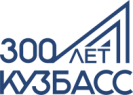 №Остановочные пунктыАдресРайон1ГИБДДул. Покрышкина, 22аЦентральный р-он 2Фрегатпр. Кузнецкстроевский, 9Центральный р-он 3Универбытпр. Бардина, 42Центральный р-он 4Орджоникидзеул.Орджоникидзе,1Центральный р-он 5ДК Строителейул. Орджоникидзе, 23Центральный р-он 6Коммунарул. Металлургов, 18Центральный р-он7Рембыттехникаул. Строителей, 90Центральный р-он 8Администрацияул. Тольятти, 42/1;Центральный р-он 9Универмагул. Кирова,11;Центральный р-он 10КемГУул. Циолковского, 23Центральный р-он11Орбитаул. Кирова, 75Центральный р-он12Гор.больницапр. Бардина,28Центральный р-он13ДНСпр. Бардина, 26Центральный р-он14Левый берегул. Кирова,102Центральный р-он15Сибирьпр. Октябрьский,23Центральный р-он16Востокул. Шахтеров, 26Орджоникидзевский р-он17Байдаевский мостул. Фесковская, 174Орджоникидзевский р-он18Полетул. Шахтеров, 19аОрджоникидзевский р-он19Лесная пристаньул. Фесковская, 125Орджоникидзевский р-он20Климасенкоул.40 лет ВЛКСМ,2Заводской р-он21Сад Металлурговпр. Советской Армии,12аЗаводской р-он22Березкаул.40 лет ВЛКСМ, 35Заводской р-он23Солнышкоул. Тореза, 93Заводский р-он24Аптекаул. Новоселов,31Ильинский р-он25Автовокзал (перрон)ул. Транспортная,4Куйбышевский р-он26Техношинаул. Димитрова,28а/1Куйбышевский р-он27СувороваПр.Курако,31Куйбышевский р-он28Автолюбительпр. Октябрьский, 58Куйбышевский р-он29ЮжныйУл.Вокзальная,12/2аКуйбышевский р-он30Советская площадьПр. Ленина, 2Кузнецкий р-он         ИП Ибрагимов Александр Анатольевич (НовоПресса)         ИП Ибрагимов Александр Анатольевич (НовоПресса)         ИП Ибрагимов Александр Анатольевич (НовоПресса)         ИП Ибрагимов Александр Анатольевич (НовоПресса)№КиоскАдресРайон1Бизнес-центр «Сити»,  1 этажпр. Ермакова, 9аЦентральный р-он2Торгово-офисный центр «ГринХаус», 1 этажул. Орджоникидзе, 35Центральный р-он3ТЦ «Универмаг» ,  1 этажул. Кирова, 20 Центральный р-он 4Торгово-офисный центр «Дом быта», 1 этажпр. Бардина, 42 Центральный р-он 5Киоск, в помещении подземного перехода «Ост. Цирк»ул. Кирова Центральный р-он 6Киоск, в помещении магазина «Ярче»ул. Кирова, 97 Центральный р-он 7Киоск, в помещении подземного перехода «Ост. Левый берег»ул. Кирова Центральный р-он 8Магазин «Дядя Саша»пр. Курако, 6 Центральный р-он 9Киоск, в здании »Пригородный Вокзал»ул. Транспортная, 2а Центральный р-он 10Киоск, в здании «Вокзал»ул. Транспортная, 2 Центральный р-он 11Киоск, в помещении "Автовокзал»ул. Транспортная, 4 Центральный р-он 12Киоск, в помещении магазина «Мария-Ра»ул. Циолковского, 4 Центральный р-он 13Павильон, в здании Поликлиники №2ул. Тореза, 22ж Заводской р-он14Павильон, в помещении магазина «Ярче»ул. Тореза, 93 Заводской р-он15Киоск, в помещении «Новоильинский рынок»ул. Запсибовцев, 4Б Новоильинский р-он16Киоск, в помещении магазина «Монетка»»ул. Косыгина, 79 Новоильинский р-он№Населенный пунктОстановочные пунктыАдрес реализации  ТК1г. БеловоАвтовокзал Беловоул. Юбилейная, р-н автовокзала2г. БеловоДетский мирул.Советская,453г. БеловоПочтамтул.Советская,254г. БеловоЧкаловаул. Чкалова,355г. Ленинск - Кузнецкийпл. Победыпр. Кирова,466г. Ленинск - КузнецкийАвтовокзал Напротив автовокзала7г. ПолысаевоПолысаевоул. Космонавтов,65№ киосковМесто нахожденияАдрес1г. Беловоул. Чкалова, 14 2пгт. Новый городокул. Киевская, 253пгт. Инскойул. Энергетическая, 164пгт. Инскойул. Ильича,225пгт. Колмогорыул. Светлая, 36г. Беловоул. Октябрьская, 657г. Беловоул. Советская,228пгт. Новый городокул. Киевская, 419пгт.Бачатскийул. Шевцовой, 5910г. Беловоул. Советская, 2511пгт.Бачатскийул.50 лет Октября, 1912г. Беловоул. Юбилейная, 413г. Беловомкр.3-й (остановка 3-й микрорайон)14г. Беловомкр.3-й (остановка Конечная)15г. Беловоул. Советская, 4816пгт. Бабанаковоул. Доватора, 517г. Беловоул. Юбилейная, 918г. Белово, магазин «ПЛАНЕТА»ул. Юбилейная, 18№Остановочные пунктыАдрес1Автовокзал Междуреченскул. Интернациональная, 92Кудесникпр. Шахтеров, 233пл. Весенняяпр. Коммунистический, 444пл. Согласияпр. Коммунистический, 235Бригантинапр. Строителей, 9№Остановочные пунктыАдрес1Автовокзалул. Олимпийская, 3№Остановочные пунктыАдрес1Сбербанкул. Строителей,72Драмтеатрпр. Шахтеров,163Электромашинаул. Тупик4Снежинкаул. Институтская5Чайкапр. Гагарина. 326Эверестул. Строителей. 10№Остановочные пунктыАдрес1Кафе ООО «Анарус»ул. Гагарина, 332ООО «Колбасная фабрика»переулок Транспортная, 13а№Остановочные пунктыАдрес1Люксул. Победы, 31№Пункт реализации ТКАдрес1магазин Светлячокул. Ленина, 622магазин Фортунаул. Коммунистическая, 23а№Пункт реализации ТКАдрес1Центр по работе с пассажирамипр. Ленина, 90/4а                         (с 8 до 20 часов)2Сеть кафе и киосков быстрого обслуживания «Подорожник»пр. Ленина, 136
пр. Октябрьский, 74
ул. Весенняя, 28
пр. Советский, 73
ул. Инициативная, 92
пр. Молодёжный, 9
ул. Радищева, 4
ул. Тухачевского,19
ул. 40 лет Октября, 18
пр. Шахтёров, 85
пр. Шахтеров,43
пр. Кузнецкий, 79
пр. Ленина 90
пр. Ленина, 114
пр. Октябрьский, севернее дома 33-б
ул. Ноградская, южнее дома 2
ул. Кирова, 41
пр. Ленина, 64а3Кофейня «Альфа-менеджмент»пр. Советский, 53/34Магазин «НОРД», ИП Непша П.П.Кедровка, ул. Стахановская, 8А5«Хлебница», ИП Грунтовой А.А.б-р Строителей, западнее дома № 406«Табачный капитан», ИП Агафонов В.С.пересечение пр. Химиков с                пр. Ленинградский7«Комиссионный», ИП Смирнов А.С.пр. Ленина, около дома № 98